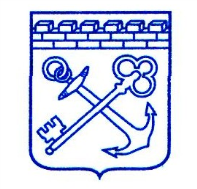 АДМИНИСТРАЦИЯ ЛЕНИНГРАДСКОЙ ОБЛАСТИКОМИТЕТ ПО СТРОИТЕЛЬСТВУПРИКАЗот ____________ 2019 года                                                                               № _______         В целях обеспечения общедоступного бесплатного дошкольного образования на территории Ленинградской области, приказываю:1. Утвердить состав комиссии по отбору муниципальных образований Ленинградской области в целях предоставления субсидий из областного бюджета Ленинградской области бюджетам муниципальных районов и городского округа Ленинградской области на приобретение в муниципальную собственность объектов дошкольного образования, расположенных на земельных участках, принадлежащих на праве собственности застройщикам, осуществляющим комплексное освоение земельных участков (включающее строительство жилых домов и иных объектов социальной, транспортной и инженерной инфраструктуры) в рамках подпрограммы «Развитие дошкольного образования детей Ленинградской области» государственной программы Ленинградской области «Современное образование Ленинградской области», согласно приложению 1 к настоящему приказу. 2. Утвердить порядок проведения отбора муниципальных образований в целях предоставления субсидий из областного бюджета Ленинградской области бюджетам муниципальных районов и городского округа Ленинградской области на приобретение в муниципальную собственность объектов дошкольного образования, расположенных на земельных участках, принадлежащих на праве собственности застройщикам, осуществляющим комплексное освоение земельных участков (включающее строительство жилых домов и иных объектов социальной, транспортной и инженерной инфраструктуры) в рамках подпрограммы «Развитие дошкольного образования детей Ленинградской области» государственной программы Ленинградской области «Современное образование Ленинградской области», согласно приложению 2 к настоящему приказу. 3. Утвердить форму заявки муниципального образования Ленинградской области на участие в отборе муниципальных образований в целях получения субсидии на приобретение в муниципальную собственность объектов дошкольного образования, расположенных на земельных участках, принадлежащих на праве собственности застройщикам, осуществляющим комплексное освоение земельных участков (включающее строительство жилых домов и иных объектов социальной, транспортной и инженерной инфраструктуры) в рамках подпрограммы «Развитие дошкольного образования детей Ленинградской области» государственной программы Ленинградской области «Современное образование Ленинградской области», согласно приложению 3 к настоящему приказу.4. Утвердить форму протокола результатов отбора муниципальных образований Ленинградской области в целях предоставления субсидий из областного бюджета Ленинградской области бюджетам муниципальных районов и городского округа Ленинградской области на приобретение в муниципальную собственность объектов дошкольного образования, расположенных на земельных участках, принадлежащих на праве собственности застройщикам, осуществляющим комплексное освоение земельных участков (включающее строительство жилых домов и иных объектов социальной, транспортной и инженерной инфраструктуры) в рамках подпрограммы «Развитие дошкольного образования детей Ленинградской области» государственной программы Ленинградской области «Современное образование Ленинградской области», согласно приложению 4 к настоящему приказу.5. Объявить отбор муниципальных образований Ленинградской области в целях предоставления субсидий из областного бюджета Ленинградской области бюджетам муниципальных районов и городского округа Ленинградской области на приобретение в муниципальную собственность объектов дошкольного образования, расположенных на земельных участках, принадлежащих на праве собственности застройщикам, осуществляющим комплексное освоение земельных участков (включающее строительство жилых домов и иных объектов социальной, транспортной и инженерной инфраструктуры) в рамках подпрограммы «Развитие дошкольного образования детей Ленинградской области» государственной программы Ленинградской области «Современное образование Ленинградской области», с размещением в срок до 20 февраля 2019 года соответствующего сообщения на официальном сайте комитета по строительству Ленинградской области в информационно-телекоммуникационной сети «Интернет»: http://www.building.lenobl.ru.6. Контроль за исполнением настоящего приказа оставляю за собой.Заместитель председателя комитета по строительству Ленинградской области                                                                                                  В.ПаршинСОСТАВкомиссии по отбору муниципальных образований в целях предоставления субсидий из областного бюджета Ленинградской области бюджетам муниципальных районов и городского округа Ленинградской области на приобретение в муниципальную собственность объектов дошкольного образования, расположенных на земельных участках, принадлежащих на праве собственности застройщикам, осуществляющим комплексное освоение земельных участков (включающее строительство жилых домов и иных объектов социальной, транспортной и инженерной инфраструктуры) в рамках подпрограммы «Развитие дошкольного образования детей Ленинградской области» государственной программы Ленинградской области «Современное образование Ленинградской области»Порядок проведения отбора муниципальных образований в целях предоставления субсидий из областного бюджета Ленинградской области бюджетам муниципальных районов и городского округа Ленинградской области на приобретение в муниципальную собственность объектов дошкольного образования, расположенных на земельных участках, принадлежащих на праве собственности застройщикам, осуществляющим комплексное освоение земельных участков (включающее строительство жилых домов и иных объектов социальной, транспортной и инженерной инфраструктуры) в рамках подпрограммы «Развитие дошкольного образования детей Ленинградской области» государственной программы Ленинградской области «Современное образование Ленинградской области»В рамках подпрограммы «Развитие дошкольного образования детей Ленинградской области» государственной программы Ленинградской области «Современное образование Ленинградской области» (далее – подпрограмма) отбор муниципальных районов (городского округа) Ленинградской области (далее – муниципальные образования) в целях предоставления субсидий из областного бюджета Ленинградской области бюджетам муниципальных районов и городского округа Ленинградской области на приобретение в муниципальную собственность объектов дошкольного образования, расположенных на земельных участках, принадлежащих на праве собственности застройщикам, осуществляющим комплексное освоение земельных участков (включающее строительство жилых домов и иных объектов социальной, транспортной и инженерной инфраструктуры) (далее – отбор) осуществляется в соответствии с критериями, установленными постановлением Правительства Ленинградской области от 18.08.2015 № 329 
«Об утверждении Порядка предоставления и расходования субсидий из областного бюджета Ленинградской области бюджетам муниципальных районов и городского округа Ленинградской области на приобретение в муниципальную собственность зданий и помещений для реализации программ дошкольного образования в рамках подпрограммы «Развитие дошкольного образования детей Ленинградской области» государственной программы Ленинградской области «Современное образование Ленинградской области»» (далее – Критерии отбора, Порядок предоставления и расходования субсидий соответственно) согласно настоящего Порядка.Общие положения        1. Порядок проведения отбора устанавливает процедуру взаимодействия комитета по строительству Ленинградской области (далее – Комитет) и муниципальных образований, сроки и порядок представления заявок и документов и их рассмотрения Комитетом в целях предоставления субсидий из областного бюджета Ленинградской области бюджетам муниципальных районов и городского округа Ленинградской области на приобретение в муниципальную собственность объектов дошкольного образования, расположенных на земельных участках, принадлежащих на праве собственности застройщикам, осуществляющим комплексное освоение земельных участков (включающее строительство жилых домов и иных объектов социальной, транспортной и инженерной инфраструктуры) в рамках подпрограммы.        2. Отбор организуется для участия в подпрограмме в связи с наличием в муниципальном образовании потребности в увеличении доступности дошкольного образования.Отбор муниципальных образований Ленинградской области	Для участия в подпрограмме на территории Ленинградской области проводится отбор муниципальных образований, в результате которого предоставляются субсидии из областного бюджета Ленинградской области бюджетам муниципальных районов и городского округа Ленинградской области на приобретение в муниципальную собственность объектов дошкольного образования, расположенных на земельных участках, принадлежащих на праве собственности застройщикам, осуществляющим комплексное освоение земельных участков (включающее строительство жилых домов и иных объектов социальной, транспортной и инженерной инфраструктуры) в рамках подпрограммы.	Отбор муниципальных образований производится комиссией по отбору муниципальных образований Ленинградской области (далее – Комиссия), состав которой утверждается настоящим приказом.	Комитет размещает сообщение о проведении отбора на официальном сайте Комитета в информационно-телекоммуникационной сети «Интернет» по адресу: http://www.building.lenobl.ru, содержащее следующую информацию:	- полное наименование организатора отбора, его местонахождение, почтовый адрес, контактный телефон и адрес электронной почты;- адрес места приема и порядок подачи заявок на участие в отборе;	- срок представления заявки на участие в отборе;	- форму заявки на участие в отборе в целях получения субсидии согласно Приложению 3 к Приказу (далее – заявка);	- перечень документов, прилагаемых к заявке;	- информацию о дате и времени проведения отбора;	- контактное лицо для разъяснения вопросов по подготовке и подаче заявки.3. Порядок предоставления муниципальными образованиями заявок на участие в отборе в целях получения субсидии        1. Для участия в отборе в срок, установленный в сообщении о проведении отбора, муниципальное образование представляет в Комитет в сброшюрованном виде заявку, подписанную главой администрации муниципального образования и следующие документы: 1) справку о наличии потребности в увеличении доступности дошкольного образования, рассчитанной по формуле в соответствии с подпунктом «а» пункта 2.1. Порядка предоставления и расходования субсидий;2) гарантийное письмо о софинансировании приобретения объектов дошкольного образования в объеме, определенном в соответствии с пунктами 3.2 и 4.2 Порядка предоставления и расходования субсидий, но не менее базового процента финансирования за счет средств бюджета муниципального образования.Администрации муниципальных образований несут ответственность за достоверность представленных документов.2. Заседание Комиссии по отбору муниципальных образований в целях предоставления субсидий проводится в течение пяти рабочих дней с даты окончания приема заявок муниципальных образований на отбор. Число членов Комиссии должно быть не менее чем семь человек. Комиссия правомочная осуществлять свои функции, если на заседании комиссии присутствует не менее чем пятьдесят процентов от общего числа ее членов.3. Члены Комиссии рассматривают представленные заявки и документы на соответствие требованиям к составу документов, установленному пунктом 1.11. Порядка предоставления и расходования субсидий, на соответствие Критериям отбора, установленным в пункте 3.1 Порядка предоставления и расходования субсидий и на основании Методики составляют рейтинговый список администраций муниципальных районов (городского округа) Ленинградской области и объектов дошкольного образования в целях реализации основного мероприятия «Развитие инфраструктуры дошкольного образования» и основного мероприятия «Создание в Ленинградской области  дополнительных мест для детей в возрасте от двух месяцев до трех лет в образовательных организациях, реализующих программы дошкольного образования» подпрограммы (далее - рейтинговый список). 4. На основании рейтингового списка Комиссия определяет муниципальные образования и объекты дошкольного образования, планируемые к приобретению. Решение комиссии считается принятым, если за него проголосовало большинство присутствующих членов комиссии. В случае равенства голосов, решающим является голос председательствующего на заседании Комиссии. Решение Комиссии отражается в протоколе, подписываемом председательствующим на заседании Комиссии. Подготовка протокола осуществляется в течение двух рабочих дней со дня проведения заседания Комиссии.4. Методика составления рейтингового списка администраций муниципальных районов (городского округа) Ленинградской области и объектов дошкольного образования в целях реализации подпрограммы 1. Настоящая Методика применяется Комиссией, образованной в соответствии с приказом Комитета, для составления рейтингового списка администраций муниципальных районов (городского округа) Ленинградской области и объектов дошкольного образования в целях реализации основного мероприятия «Развитие инфраструктуры дошкольного образования» и основного мероприятия «Создание в Ленинградской области  дополнительных мест для детей в возрасте от двух месяцев до трех лет в образовательных организациях, реализующих программы дошкольного образования» подпрограммы в соответствии с Критериями отбора, установленными пунктом 3.1. раздела 3 Порядка предоставления и расходования субсидий.2. Устанавливаются следующие бальные оценки Критериев отбора:3. По итогам бальной оценки составляется рейтинговый список администраций муниципальных районов (городского округа) Ленинградской области и объектов дошкольного образования в целях реализации основного мероприятия «Развитие инфраструктуры дошкольного образования» и основного мероприятия «Создание в Ленинградской области дополнительных мест для детей в возрасте от двух месяцев до трех лет в образовательных организациях, реализующих программы дошкольного образования» подпрограммы в порядке убывания баллов от большего к меньшему. В комитет по строительству Ленинградской областиот _________________________________ (наименование администрации муниципального             ___________________________________района (городского округа) Ленинградской области)___________________________________ЗАЯВКАна участие в отборе муниципальных образований Ленинградской области в целях предоставления субсидий из областного бюджета Ленинградской области бюджетам муниципальных районов и городского округа Ленинградской области на приобретение в муниципальную собственность объектов дошкольного образования, расположенных на земельных участках, принадлежащих на праве собственности застройщикам, осуществляющим комплексное освоение земельных участков (включающее строительство жилых домов и иных объектов социальной, транспортной и инженерной инфраструктуры) в рамках подпрограммы «Развитие дошкольного образования детей Ленинградской области» государственной программы Ленинградской области «Современное образование Ленинградской области»      __________________________________________________________________________(наименование муниципального образования)_____________________________________________________________________________, заявляет о намерении участвовать в реализации подпрограммы «Развитие дошкольного образования детей Ленинградской области» государственной программы Ленинградской области «Современное образование Ленинградской области», в связи с наличием в ______________________________________________________________________________(наименование населенных пунктов, где имеются объекты дошкольного образования для приобретения)потребности в увеличении доступности дошкольного образования.К настоящей заявке прилагаются следующие документы: 1) Справка о наличии в соответствующем населенном пункте муниципального образования потребности в увеличении доступности дошкольного образования.2) Гарантийное письмо о софинансировании приобретения объектов дошкольного образования.____ ______________________ годаГлава администрации муниципального образования ____________         ________________       М.П.                                                                                                   (подпись)                                 (Ф.И.О.)Протокол № ___результатов отбора муниципальных образований Ленинградской области в целях предоставления субсидий из областного бюджета Ленинградской области бюджетам муниципальных районов и городского округа Ленинградской области на приобретение в муниципальную собственность объектов дошкольного образования, расположенных на земельных участках, принадлежащих на праве собственности застройщикам, осуществляющим комплексное освоение земельных участков (включающее строительство жилых домов и иных объектов социальной, транспортной и инженерной инфраструктуры) в рамках подпрограммы «Развитие дошкольного образования детей Ленинградской области» государственной программы Ленинградской области «Современное образование Ленинградской области»г. Санкт-Петербург                                                 «______»_______________ годаул. Некрасова, 14                                                                           ___________часовНа заседании комиссии присутствовали:Присутствует ___ членов комиссии из ____ (кворум имеется).Повестка заседания:Оценка представленных на рассмотрение заявок участников отбора - муниципальных образований Ленинградской области в целях предоставления субсидий из областного бюджета Ленинградской области бюджетам муниципальных районов и городского округа Ленинградской области на приобретение в муниципальную собственность объектов дошкольного образования, расположенных на земельных участках, принадлежащих на праве собственности застройщикам, осуществляющим комплексное освоение земельных участков (включающее строительство жилых домов и иных объектов социальной, транспортной и инженерной инфраструктуры) в рамках подпрограммы «Развитие дошкольного образования детей Ленинградской области» государственной программы Ленинградской области «Современное образование Ленинградской области» в соответствии с критериями отбора, установленными пунктом 3.1 раздела 3 Порядка предоставления и расходования субсидий из областного бюджета Ленинградской области бюджетам муниципальных районов и городского округа Ленинградской области на приобретение в муниципальную собственность зданий и помещений для реализации программ дошкольного образования в рамках подпрограммы «Развитие дошкольного образования детей Ленинградской области» государственной программы Ленинградской области «Современное образование Ленинградской области», утвержденного постановлением Правительства Ленинградской области от 18.08.2015 №329.В период с ________________ года по ___________________ года поступили следующие заявки муниципальных образований Ленинградской области:Решили:По основаниям, предусмотренным пунктом 1.12 Порядка предоставления и расходования субсидий из областного бюджета Ленинградской области бюджетам муниципальных районов и городского округа Ленинградской области на приобретение в муниципальную собственность зданий и помещений для реализации программ дошкольного образования в рамках подпрограммы «Развитие дошкольного образования детей Ленинградской области» государственной программы Ленинградской области «Современное образование Ленинградской области», утвержденного постановлением Правительства Ленинградской области от 18.08.2015 №329, отказано в допуске для участия в отборе следующим муниципальным образованиям (данный пункт указывается в случае наличия таких муниципальных образований).По итогам рассмотрения заявок муниципальных образований Ленинградской области комиссией сформирован перечень администраций муниципальных районов (городского округа) Ленинградской области для предоставления в 20___ году субсидий из областного бюджета Ленинградской области на приобретение в муниципальную собственность объектов дошкольного образования в пределах лимитов, предусмотренных (планируемых) на 20___ год по нижеуказанным основным мероприятиям подпрограммы «Развитие дошкольного образования детей Ленинградской области» государственной программы Ленинградской области «Современное образование Ленинградской области»: 1. По основному мероприятию «Создание в Ленинградской области  дополнительных мест для детей в возрасте от двух месяцев до трех лет в образовательных организациях, реализующих программы дошкольного образования»:По данному пункту настоящего протокола проголосовали:«за» -_________ «против»-________ «воздержались»-____________2. По основному мероприятию «Развитие инфраструктуры дошкольного образования»:По данному пункту настоящего протокола проголосовали:«за» -_________ «против»-________ «воздержались»-____________Председатель (заместитель председателя) комиссии ___________________________					                                                                                                          (подпись, Ф.И.О.)Протокол вела        ________________________________________________________					               (подпись, Ф.И.О.)О создании, составе комиссии и утверждении порядка проведения отбора муниципальных образований в целях предоставления субсидий из областного бюджета Ленинградской области бюджетам муниципальных районов и городского округа Ленинградской области на приобретение в муниципальную собственность объектов дошкольного образования, расположенных на земельных участках, принадлежащих на праве собственности застройщикам, осуществляющим комплексное освоение земельных участков (включающее строительство жилых домов и иных объектов социальной, транспортной и инженерной инфраструктуры) в рамках подпрограммы «Развитие дошкольного образования детей Ленинградской области» государственной программы Ленинградской области «Современное образование Ленинградской области»Утвержденприказом комитета по строительствуЛенинградской областиот _______________ 2019 года № ___(приложение 1)Председатель комиссии:ШалыгинСергей Владимирович-первый заместитель председателя комитета по строительству Ленинградской областиЗаместитель председателя комиссии:ПаршинВиталий Валентинович-заместитель председателя комитета по строительству Ленинградской областиЧлены комиссии:КумышеваЛиана Руслановна-начальник административно-правового отдела комитета по  строительству Ленинградской областиМаксимова Ирина Борисовна-начальник сектора реализации крупных инвестиционных жилищных проектов комитета по строительству Ленинградской областиПриставка Ирина Геннадьевна-начальник сектора реализации приоритетных национальных проектов комитета по строительству Ленинградской областиНикитина Марина Семеновна-главный специалист отдела разработки и мониторинга адресных инвестиционных программ комитета по строительству Ленинградской областиОгарков Артем Сергеевич-заместитель председателя – начальник отдела содержания и развития материально-технической базы комитета общего 
и профессионального образования Ленинградской областиСекретарь комиссии (член комиссии):ОвчаренкоВера Александровна-ведущий специалист сектора реализации крупных инвестиционных жилищных проектов комитета по строительству Ленинградской областиУтвержденприказом комитета по строительствуЛенинградской области        от _____________2019 года № _____ (приложение 2)Nп/пНаименование критерия, единицы измеренияВарианты ответов и бальная оценка1Потребность в увеличении доступности дошкольного образования в населенном пункте муниципального образования (количество детей)Баллы распределяются от 0 до 5 между населенными пунктами, при этом показатель большего количества детей имеет больший балл.2Предложение муниципального образования о доле софинансирования за счет средств местного бюджета (%)Баллы распределяются от 0 до 3 между муниципальными образованиями, при этом показатель большего процента софинансирования имеет больший балл.3Меньший срок между получением разрешения на ввод объекта в эксплуатацию и датой передачи объекта дошкольного образования в пользование муниципального образования (месяцев) Баллы распределяются от 0 до 8 между объектами дошкольного образования, при этом показатель меньшего количества месяцев имеет больший балл.4Больший срок пользования муниципальным образованием объектом дошкольного образования (месяцев)Объект находится в пользовании муниципального образования  - баллы распределяются от 2 до 8 между объектами, при этом показатель большего количества месяцев имеет больший балл.Объект не передан  муниципальному образованию - 0 баллов5Наличие соглашения о сотрудничестве по вопросам устойчивого развития территорий комплексного освоения в целях жилищного строительства в Ленинградской области (далее соглашение о сотрудничестве), одной из сторон которого является Правительство Ленинградской области (да/нет)Да - 10 баллов;Нет - 0 баллов. 6Соответствие застройщика условиям соглашения о сотрудничестве в части перечисляемого объема налогов в консолидированный бюджет Ленинградской области юридическими лицами и индивидуальными предпринимателями 
(тыс. рублей) и сроков строительства объектов социального назначения, предусмотренных соглашением о сотрудничестве (полугодие)1) Баллы распределяются от 0 до 10 между застройщиками, при этом показатель большего объема налогов имеет больший балл (за вычетом налогов, учтенных ранее при приобретении объектов образования)2) Баллы распределяются от 0 до 5 между застройщиками, при этом меньший срок задержки ввода в эксплуатацию объектов социального назначения относительно указанных в соглашении о сотрудничестве имеет больший балл7Наличие в соглашении о сотрудничестве обязательств по строительству объектов социального назначения, дополнительных обязательств застройщика, связанных с завершением строительства многоквартирного дома, который не был завершен строительством другим застройщиком, нарушившим свои обязательства перед участниками долевого строительства (тыс. кв. метров достраиваемого жилья)Баллы распределяются от 0 до 47 между застройщиками, при этом показатель большего объема обязательств имеет больший балл8Предлагаемая (гарантируемая) застройщиком меньшая стоимость одного места выкупаемого здания или помещения для реализации программ дошкольного образования относительно расчетной более чем на 10% (без учета стоимости бассейна) (тыс. рублей)Баллы распределяются от 0 до 5 между объектами, при этом показатель снижения цены объекта имеет больший балл.9Наличие объекта дошкольного образования в заявке Ленинградской области, одобренной Министерством просвещения Российской Федерации для предоставления субсидии из федерального бюджета бюджету Ленинградской области на софинансирование расходов, возникающих при реализации мероприятий по созданию в субъектах Российской Федерации дополнительных мест для детей в возрасте от 2 месяцев до 3 лет в образовательных организациях, осуществляющих образовательную деятельность по образовательным программам дошкольного образования подпрограммы «Развитие дошкольного, общего и дополнительного образования детей» государственной программы Российской Федерации «Развитие образования» на 2013-2020 годы Да - 48 баллов;Нет - 0 баллов.Утвержденаприказом комитета по строительствуЛенинградской области              от ___________2019 года № ______ (приложение 3)Утвержденприказом комитета по строительствуЛенинградской областиот ______________2019 года № ____(приложение 4)Председатель комиссии:Председатель комиссии:Председатель комиссии:ШалыгинСергей Владимирович-первый заместитель председателя комитета по строительству Ленинградской областиЗаместитель председателя комиссии:ПаршинВиталий Валентинович-заместитель председателя комитета по строительству Ленинградской областиЧлены комиссии:Члены комиссии:Члены комиссии:--Секретарь комиссии:Секретарь комиссии:Секретарь комиссии:ОвчаренкоВера Александровна-ведущий специалист сектора реализации крупных инвестиционных жилищных проектов комитета по строительству Ленинградской областиN заявкиНаименование администраций муниципальных районов (городского округа) Ленинградской области заявителя - участника отбора12№ заявкиНаименование администраций муниципальных районов (городского округа) Ленинградской области - участников отбораНаименование и вместимость объекта (зданий и помещений) для реализации программ дошкольного образования, адрес объектаРазмер средств, рассчитанный для целей приобретения объекта дошкольного образования, тыс. рублей1234ИтогоИтогоИтого№ заявкиНаименование администраций муниципальных районов (городского округа) Ленинградской области - участников отбораНаименование и вместимость объекта (зданий и помещений) для реализации программ дошкольного образования, адрес объектаСтоимость объекта дошкольного образования, рассчитанная для целей предоставления субсидиитыс. рублей1234ИтогоИтогоИтого